LESSCHEMA theoriecursus CWO 2019 KB 2-3
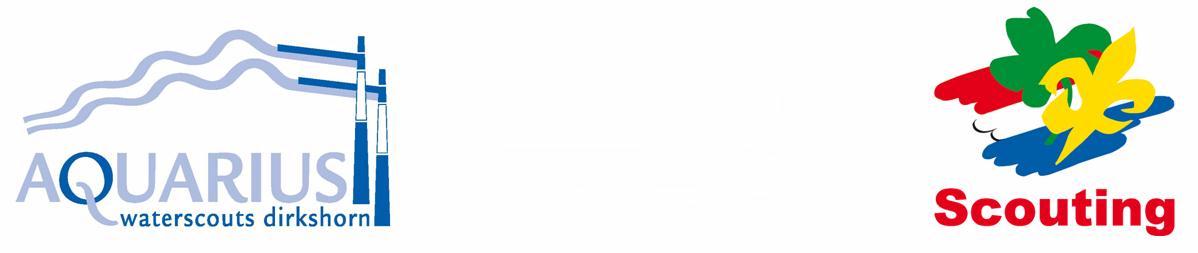 LET OP:Wijzigingen voorbehouden.Leswijzigingen en lesboek staan op onze website (Diepgang > CWO cursus). 
Kijk hier tijdig & wekelijks naar!! Tijdstip lessen: woensdagavond van 19:15 u tot ongeveer 20:30 u clubhuis Aquarius DirkshornVan de cursisten wordt verwacht dat zij TEVOREN de lesstof voor de lesavond doornemen.Cursusboek: CWO instructieboek Katwijkse zeeverkenners 2e druk maart 2005In druk bij de leiding verkrijgbaar. Kosten € 20,- bij de eerste of tweede les. Als je het boek netjes teruggeeft krijg je € 10,- terug. Zelf printen met file op de website (ruim 100 pagina’s) mag natuurlijk ook. Of downloaden op een tablet of laptop (gratis!). DatumOnderwerpBijzonderheden18 december2019Algehele instructie CWO-lessen Nautisch inzichtTermenHoe werkt een zeilboot 1BPR: IntroductieBlz 1-4Blz.5-7Blz. 23-2715 januari2020Herhaling vorige lesHoe werkt een zeilboot 2Technisch inzichtBPR: koersenAlmanak / WaterkaartKorte oefentoetsZie bovenBlz. 8-13Blz. 14-22Blz. 28-3322 januari 2020Herhaling vorige lesBPR diverse regelsHet weerKnopen en touwKorte oefentoetsZie bovenBlz. 34-41Blz. 93-94Blz. 98-10129 januari2020Herhaling vorige lesBPR: lichten seinen termen 1Commando’s en manoeuvres 1Reddingvest en onderhoudKorte oefentoetsZie bovenBlz. 42-46Blz. 64-72Blz. 905 februari  2020Herhaling vorige lesBPR: lichten seinen termen 2Commando’s en manoeuvres 2Langere oefentoetsZie bovenBlz. 47-54Blz. 73-7812 februari 2020Herhaling vorige lesBPR: lichten seinen termen 3Commando’s en manoeuvres 3EHBO beginselenKorte oefentoetsZie bovenBlz 55-60Blz. 79-8519 februari 2020Herhaling vorige lesBPR: lichten seinen termen 4Commando’s en manoeuvres 4Korte oefentoetsZie bovenBlz. 61-63Blz. 86-8926 februari2020Herhaling vorige lesVaarproblematiekOefenen voorrangsregelsOefenen lichten en seinenVolledige oefentoetsZie bovenBlz. 91-92Blz. 26-41Blz. 42-634 maart 2020Herhaling vorige lesGedragsregels en peilingenOefenen voorrangsregelsOefen lichten en seinenKorte oefentoetsZie bovenBlz. 95-97Blz. 26-41Blz. 42-6311 maart 2020Herhaling: alles waar vragen over zijn.Volledige oefentoetsAl het bovenstaande!18 maart 2020Reserve datumHerhaling: alles waar vragen over zijn.Volledige oefentoetsAl het bovenstaande!PraktijklessenVanaf half april in DirkshornLeiding regelt ditExamen theorie:28 maart 2020 ScAP 10:00 uur9 mei 2020 Dirkshorn 10:00 uurTheorie examen KB2 & KB3 Theorie herexamenExamen praktijk: mei 2020 	 september 2020 locatie afhankelijk van woonplaats meeste kandidatenPraktijkzeilen CWO Herexamen praktijk